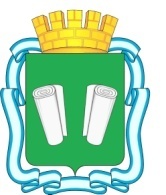 городская Дума городского округа Кинешма пятого созываРЕШЕНИЕот 22.07.2015   № 89/860О внесении изменений в Прогнозный план (программу) приватизации муниципального имущества городского округа Кинешма на 2015 г.,утвержденного решением городской Думы городского округа Кинешмаот 29.10.2014 № 76/738В соответствии с Федеральным законом от 21.12.2001 № 178-ФЗ «О приватизации государственного и муниципального имущества»; Федеральным законом от 06.10.2003 № 131-ФЗ «Об общих принципах организации местного самоуправления в Российской Федерации»; Уставом муниципального образования «Городской округ Кинешма», городская Дума городского округа Кинешма решила:1. Внести в Прогнозный план (программу) приватизации муниципального имущества городского округа Кинешма на 2015 г., утвержденный решением городской Думы городского округа Кинешма от 29.10.2014 № 76/738, следующие изменения:1.1. Дополнить Прогнозный план (программу) приватизации муниципального имущества городского округа Кинешма на 2015 г. пунктами №№  46, 47, 48 указанными в приложении 1 к настоящему решению.2. Опубликовать настоящее решение в официальном источнике опубликования муниципальных правовых актов городского округа Кинешма «Вестник органов местного самоуправления городского округа Кинешма».3.   Настоящее решение вступает в силу после его опубликования.4.  Контроль за исполнением настоящего решения возложить на постоянную комиссию по законности, обеспечению безопасности и местному самоуправлению городской Думы городского округа Кинешма (Н.Д. Мотыгин) и  заместителя главы администрации городского округа Кинешма (А.В. Шуршин). Глава городского округа Кинешма                                                 М.А. БатинПриложение к решению городской Думыгородского округа Кинешмапятого созываот  22.07.2015  № 89/860ДОПОЛНЕНИЯ В ПРОГНОЗНЫЙ ПЛАН (ПРОГРАММУ)ПРИВАТИЗАЦИИ МУНИЦИПАЛЬНОГО ИМУЩЕСТВАГОРОДСКОГО ОКРУГА КИНЕШМА на 2015 г.№п/пХарактеристика муниципального имуществаСпособы приватизации46.Здание, назначение: нежилое, 1- этажный (подземных этажей-0), площадь общая – 388,1 кв. м., литер – В, адрес объекта: Ивановская область, г. Кинешма, ул. им. Ленина, д. 26а  совместно    с земельным участком, по адресу: Ивановская область, г. Кинешма, ул. им. Ленина, д. 26а, кадастровый номер 37:25:020314:149, общей площадью 1087±12 кв. м., из земель  населенных пунктов, разрешенное использование: размещение нежилого здания.АУКЦИОН47.Помещение, назначение: нежилое, площадь 165,5 кв.м, этаж № 1, кадастровый номер 37:25:010318:323, адрес (местоположение) объекта: Ивановская область, город Кинешма, ул. Воеводы Боборыкина, д. 10, пом. 1006.АУКЦИОН48.Помещение, назначение: нежилое, площадь 326,5 кв.м, этаж № 1, кадастровый номер 37:25:010824:1645, адрес (местоположение) объекта: Ивановская область, город Кинешма, ул. им. Юрия Горохова, д. 14-А, пом. 1005.АУКЦИОН